3 октября  2020  года  члены   школьного  клуба  «Адал ұрпақ»   провели  акцию «Вместо букета- газета, вместо  подарка- поделка»,в рамках которой  призвали  учащихся дарить учителям на память  газету и  поделку.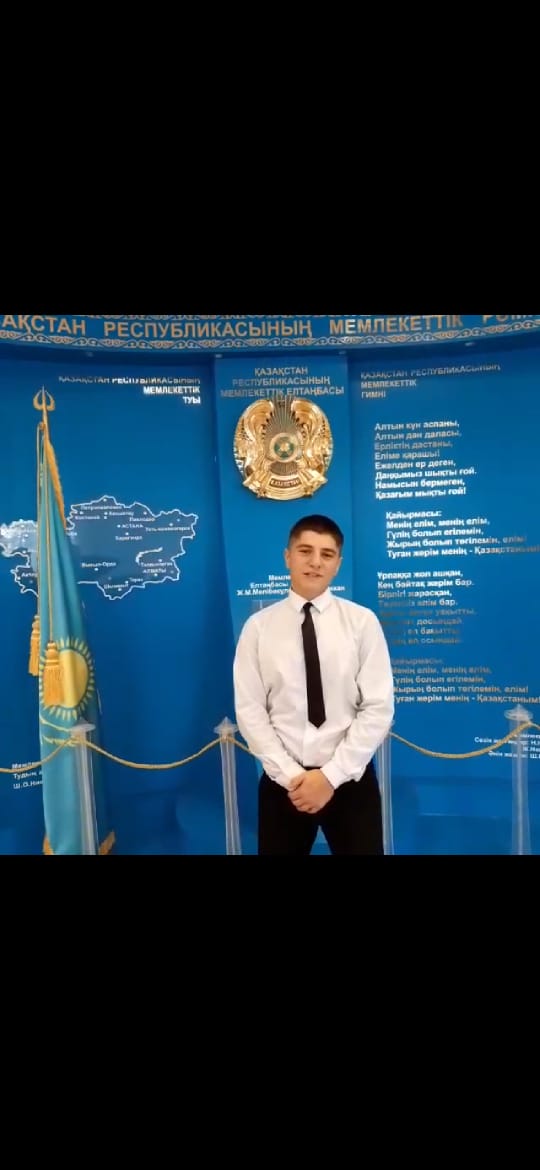 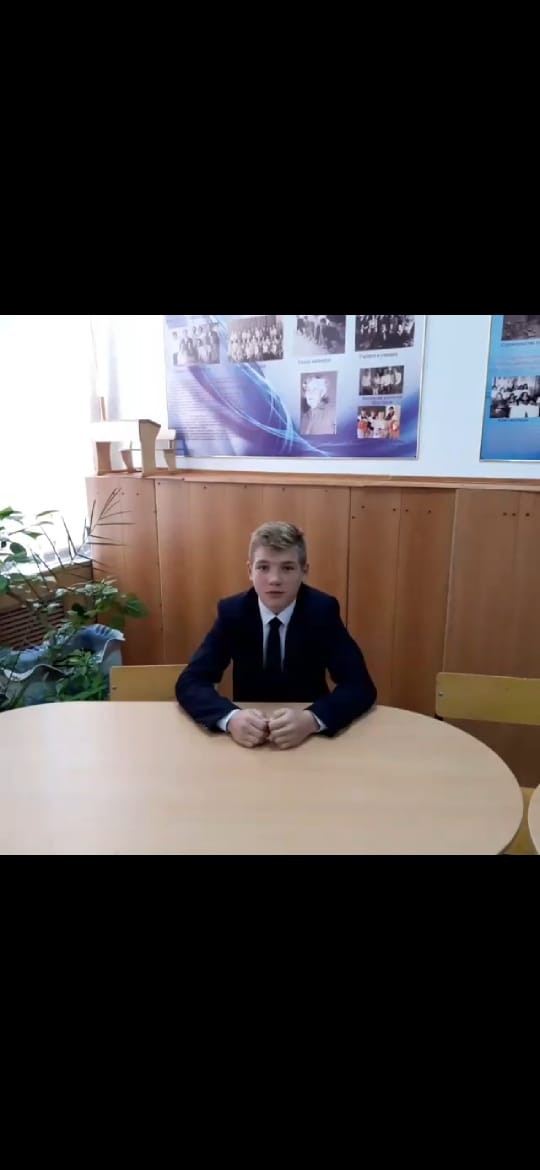 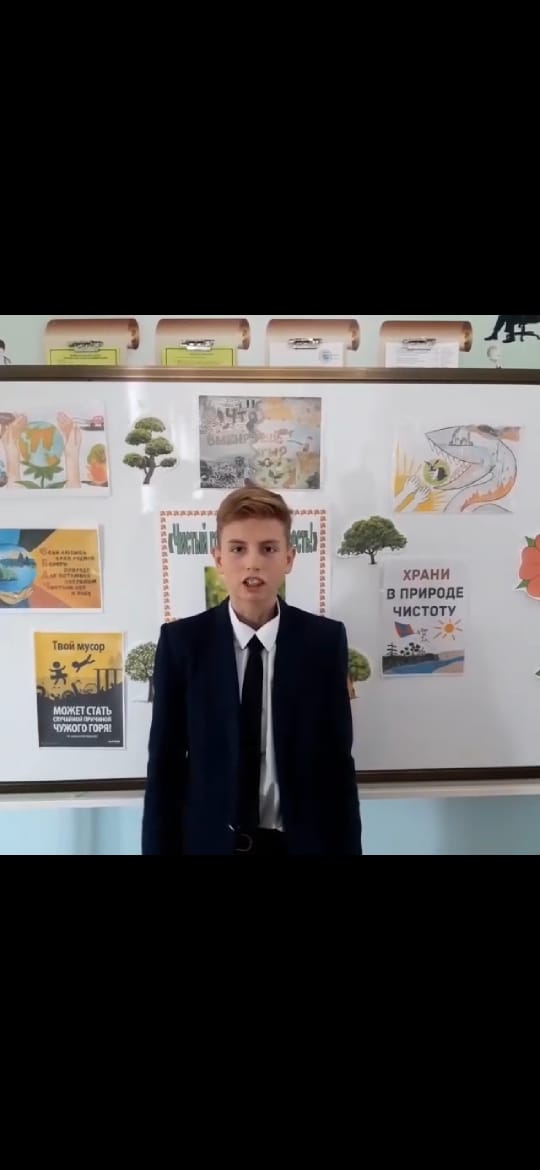 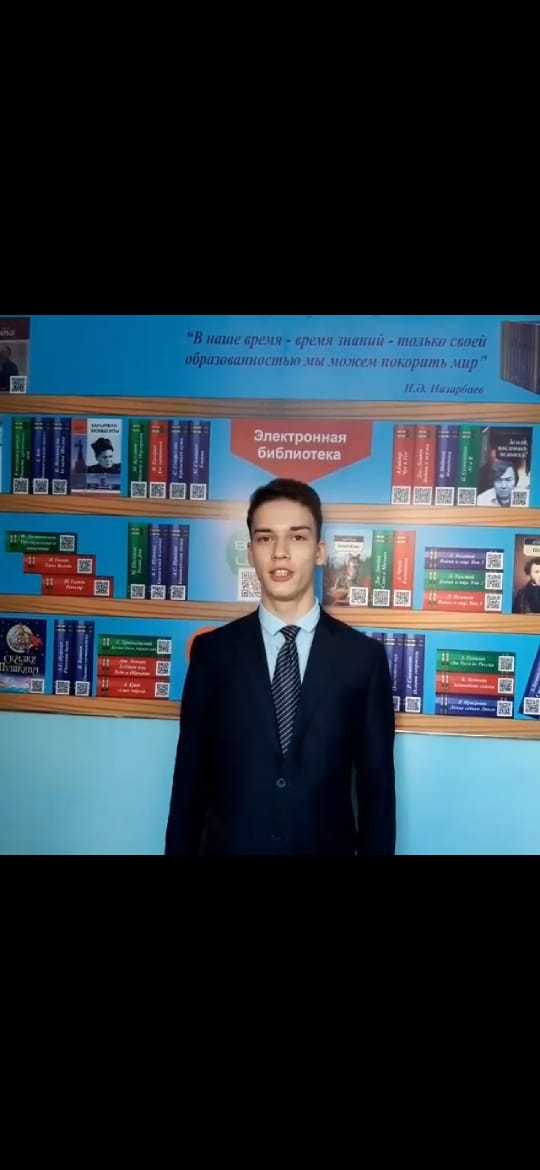 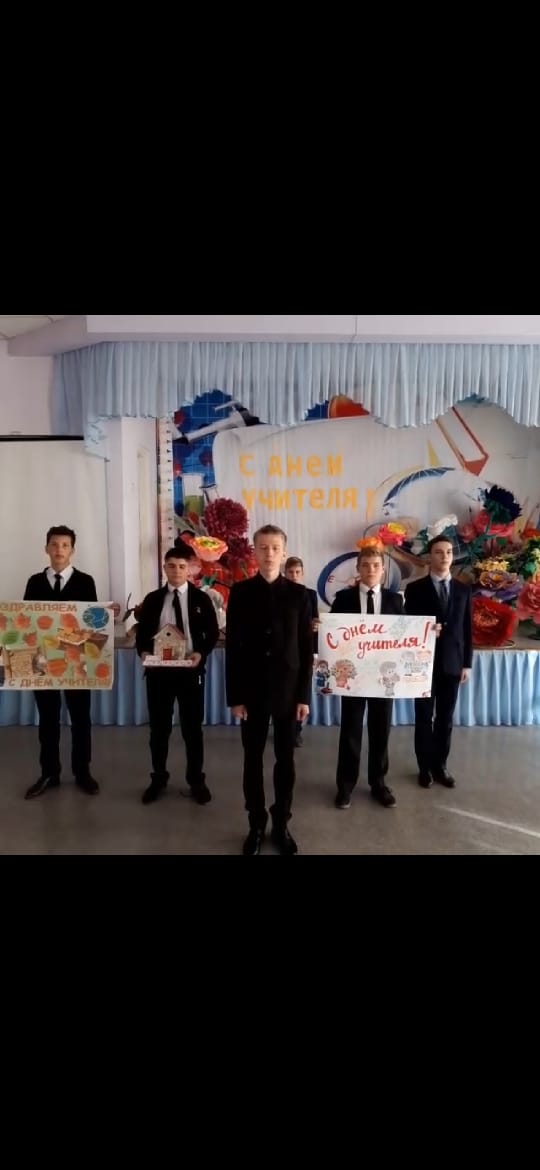 